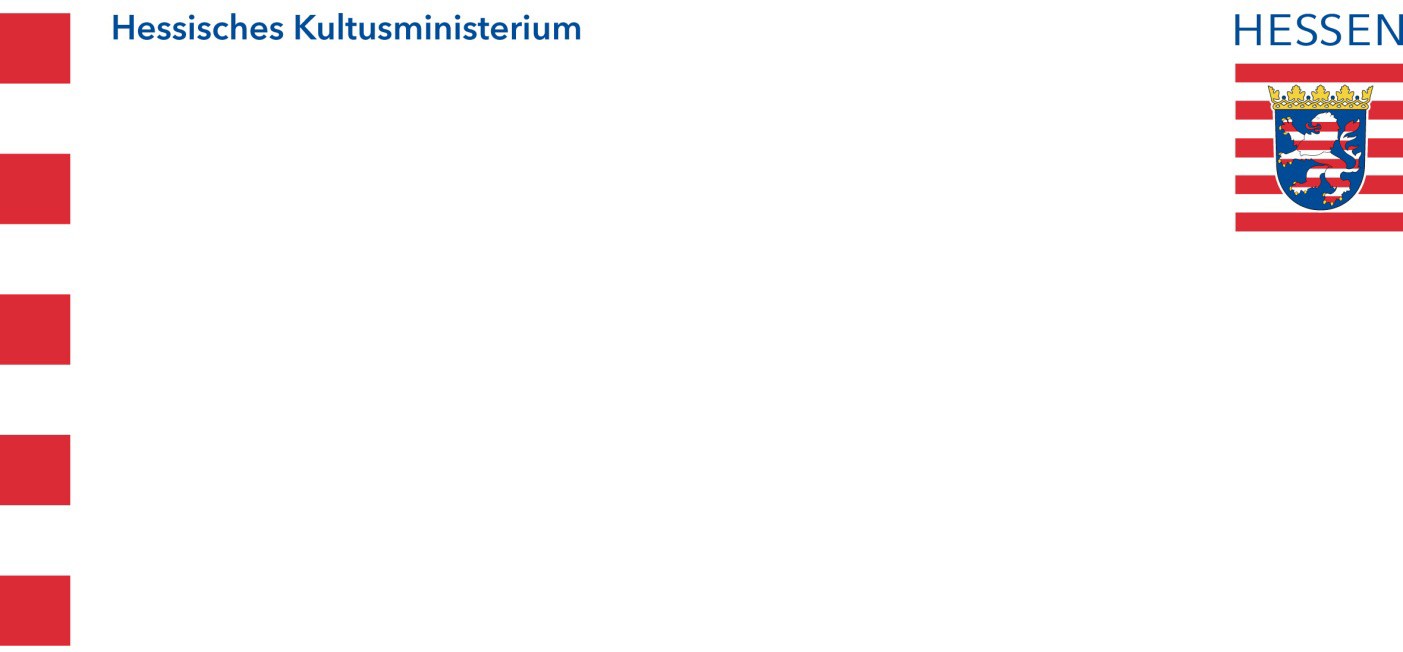 Antrag auf Einrichtung von PUSCH-Klassen in der Jahrgangsstufe 9 als einjährige MaßnahmeHessisches Kultusministerium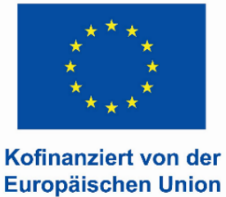 Referat I.2-HALuisenplatz 1065185 Wiesbadenüber das Staatliche SchulamtAntragHiermit beantrage ich die Genehmigung von  für das Schuljahr . Die Anzahl von mindestens 10 Schülerinnen und Schülern ist sichergestellt.Parallel zur PUSCH-Klasse gibt es mindestens eine Regelklasse in der Jahrgangsstufe 9.Ort, Datum						Unterschrift der Schulleitung (Original)Hinweis:Dieser Antrag sowie das Formular Konzeptraster PUSCH ist bis zum 30. April mit Original-unterschriften auf dem Dienstweg einzureichen.Nach Abschluss des Trägerauswahlverfahrens durch das Hessische Kultusministerium werden Sie per E-Mail über den ausgewählten Träger der sozialpädagogischen und berufsorientierenden Begleitung informiert. Bitte senden Sie anschließend die Kooperations-vereinbarung mit den Originalunterschriften postalisch direkt an das Hessische Kultusministerium.Bei der Umsetzung des PUSCH-Programms ist der „Erlass Lerngruppen mit erhöhtem Praxisbezug an allgemeinbildenden Schulen in Hessen (Praxis und Schule – PUSCH) vom 20. Mai 2022 (ABl. S. 211)“ in der gültigen Fassung einzuhalten.Bearbeitungsvermerke des Staatlichen Schulamtes und des Schulträgers siehe FolgeseiteStellungnahme des Staatlichen Schulamtes:………………………...……..,	………………..	………………………………….……..Ort				Datum			Unterschrift (Original)Stellungnahme des Schulträgers:………………………...……..,	………………..	………………………………….……..Ort				Datum			Unterschrift (Original)Angaben zur SchuleAngaben zur SchuleSchulname, SchulformStraßePLZ / OrtTelefonE-MailadresseSchulnummerSchulamtsbereichSchulleitung